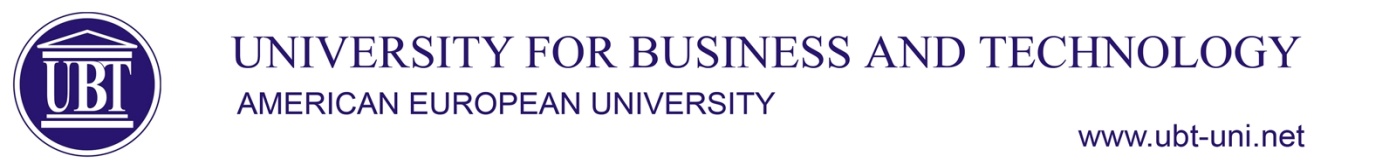 LLB Law	  SyllabusSubject CriminalisticCriminalisticCriminalisticCriminalisticCriminalisticCriminalisticCriminalisticSubject TypeSemesterSemesterECTSECTSCodeCodeSubject  (E)3355Law-B-071-ELaw-B-071-EThe lecturer of the subject    Subject tutorDr Florent AzemiDr Florent AzemiDr Florent AzemiDr Florent AzemiDr Florent AzemiDr Florent AzemiDr Florent AzemiAims and ObjectivesThe main purpose of the course Criminalistics is to provide to the students of Law Faculty the general knowledge on the methods, techniques and tactics that are employed in detection, investigation and clarification of criminal acts. This proces bears special importance especially in the phases of identifying the participants in the criminal act by analyzing the participants in the criminal act by analyzing the traces and various material evidence that remains during preparation or commiting a criminal act. Course Objectives:To understand the object of study of Criminalistics;To understand what is the role of criminalistics techniques in investigation of criminal acts;To understand what is the role of criminal technique in investigation of criminal acts;To understand what is the role of methodics in investigation of criminal acts;To understand and explain the importance of “golden questions” in Criminalistics.The main purpose of the course Criminalistics is to provide to the students of Law Faculty the general knowledge on the methods, techniques and tactics that are employed in detection, investigation and clarification of criminal acts. This proces bears special importance especially in the phases of identifying the participants in the criminal act by analyzing the participants in the criminal act by analyzing the traces and various material evidence that remains during preparation or commiting a criminal act. Course Objectives:To understand the object of study of Criminalistics;To understand what is the role of criminalistics techniques in investigation of criminal acts;To understand what is the role of criminal technique in investigation of criminal acts;To understand what is the role of methodics in investigation of criminal acts;To understand and explain the importance of “golden questions” in Criminalistics.The main purpose of the course Criminalistics is to provide to the students of Law Faculty the general knowledge on the methods, techniques and tactics that are employed in detection, investigation and clarification of criminal acts. This proces bears special importance especially in the phases of identifying the participants in the criminal act by analyzing the participants in the criminal act by analyzing the traces and various material evidence that remains during preparation or commiting a criminal act. Course Objectives:To understand the object of study of Criminalistics;To understand what is the role of criminalistics techniques in investigation of criminal acts;To understand what is the role of criminal technique in investigation of criminal acts;To understand what is the role of methodics in investigation of criminal acts;To understand and explain the importance of “golden questions” in Criminalistics.The main purpose of the course Criminalistics is to provide to the students of Law Faculty the general knowledge on the methods, techniques and tactics that are employed in detection, investigation and clarification of criminal acts. This proces bears special importance especially in the phases of identifying the participants in the criminal act by analyzing the participants in the criminal act by analyzing the traces and various material evidence that remains during preparation or commiting a criminal act. Course Objectives:To understand the object of study of Criminalistics;To understand what is the role of criminalistics techniques in investigation of criminal acts;To understand what is the role of criminal technique in investigation of criminal acts;To understand what is the role of methodics in investigation of criminal acts;To understand and explain the importance of “golden questions” in Criminalistics.The main purpose of the course Criminalistics is to provide to the students of Law Faculty the general knowledge on the methods, techniques and tactics that are employed in detection, investigation and clarification of criminal acts. This proces bears special importance especially in the phases of identifying the participants in the criminal act by analyzing the participants in the criminal act by analyzing the traces and various material evidence that remains during preparation or commiting a criminal act. Course Objectives:To understand the object of study of Criminalistics;To understand what is the role of criminalistics techniques in investigation of criminal acts;To understand what is the role of criminal technique in investigation of criminal acts;To understand what is the role of methodics in investigation of criminal acts;To understand and explain the importance of “golden questions” in Criminalistics.The main purpose of the course Criminalistics is to provide to the students of Law Faculty the general knowledge on the methods, techniques and tactics that are employed in detection, investigation and clarification of criminal acts. This proces bears special importance especially in the phases of identifying the participants in the criminal act by analyzing the participants in the criminal act by analyzing the traces and various material evidence that remains during preparation or commiting a criminal act. Course Objectives:To understand the object of study of Criminalistics;To understand what is the role of criminalistics techniques in investigation of criminal acts;To understand what is the role of criminal technique in investigation of criminal acts;To understand what is the role of methodics in investigation of criminal acts;To understand and explain the importance of “golden questions” in Criminalistics.The main purpose of the course Criminalistics is to provide to the students of Law Faculty the general knowledge on the methods, techniques and tactics that are employed in detection, investigation and clarification of criminal acts. This proces bears special importance especially in the phases of identifying the participants in the criminal act by analyzing the participants in the criminal act by analyzing the traces and various material evidence that remains during preparation or commiting a criminal act. Course Objectives:To understand the object of study of Criminalistics;To understand what is the role of criminalistics techniques in investigation of criminal acts;To understand what is the role of criminal technique in investigation of criminal acts;To understand what is the role of methodics in investigation of criminal acts;To understand and explain the importance of “golden questions” in Criminalistics.Learning OutcomesAfter completing this course, students should be able to:  Demonstrate an understanding of what the Criminalistics studies;Explain and review the criminalistics techniques;Work in teams with law enforcement agencies in legal questions arising from criminalistics Apply the knowledge in implementation of criminalistics technique in the fight against crime;Execute research on the concepts of “golden questions” in Criminalistics.After completing this course, students should be able to:  Demonstrate an understanding of what the Criminalistics studies;Explain and review the criminalistics techniques;Work in teams with law enforcement agencies in legal questions arising from criminalistics Apply the knowledge in implementation of criminalistics technique in the fight against crime;Execute research on the concepts of “golden questions” in Criminalistics.After completing this course, students should be able to:  Demonstrate an understanding of what the Criminalistics studies;Explain and review the criminalistics techniques;Work in teams with law enforcement agencies in legal questions arising from criminalistics Apply the knowledge in implementation of criminalistics technique in the fight against crime;Execute research on the concepts of “golden questions” in Criminalistics.After completing this course, students should be able to:  Demonstrate an understanding of what the Criminalistics studies;Explain and review the criminalistics techniques;Work in teams with law enforcement agencies in legal questions arising from criminalistics Apply the knowledge in implementation of criminalistics technique in the fight against crime;Execute research on the concepts of “golden questions” in Criminalistics.After completing this course, students should be able to:  Demonstrate an understanding of what the Criminalistics studies;Explain and review the criminalistics techniques;Work in teams with law enforcement agencies in legal questions arising from criminalistics Apply the knowledge in implementation of criminalistics technique in the fight against crime;Execute research on the concepts of “golden questions” in Criminalistics.After completing this course, students should be able to:  Demonstrate an understanding of what the Criminalistics studies;Explain and review the criminalistics techniques;Work in teams with law enforcement agencies in legal questions arising from criminalistics Apply the knowledge in implementation of criminalistics technique in the fight against crime;Execute research on the concepts of “golden questions” in Criminalistics.After completing this course, students should be able to:  Demonstrate an understanding of what the Criminalistics studies;Explain and review the criminalistics techniques;Work in teams with law enforcement agencies in legal questions arising from criminalistics Apply the knowledge in implementation of criminalistics technique in the fight against crime;Execute research on the concepts of “golden questions” in Criminalistics.Course ContentCourse Plan Course Plan Course Plan Course Plan Course Plan Course Plan WeekCourse ContentPresentation of Syllabus and the program of the course – General information on Criminalistics;Presentation of Syllabus and the program of the course – General information on Criminalistics;Presentation of Syllabus and the program of the course – General information on Criminalistics;Presentation of Syllabus and the program of the course – General information on Criminalistics;Presentation of Syllabus and the program of the course – General information on Criminalistics;Presentation of Syllabus and the program of the course – General information on Criminalistics;1Course ContentGeneral information on the criminalistics techniqueGeneral information on the criminalistics techniqueGeneral information on the criminalistics techniqueGeneral information on the criminalistics techniqueGeneral information on the criminalistics techniqueGeneral information on the criminalistics technique2Course ContentScientific basis of criminalistics identificationScientific basis of criminalistics identificationScientific basis of criminalistics identificationScientific basis of criminalistics identificationScientific basis of criminalistics identificationScientific basis of criminalistics identification3Course ContentBasis of criminalistic photographyBasis of criminalistic photographyBasis of criminalistic photographyBasis of criminalistic photographyBasis of criminalistic photographyBasis of criminalistic photography4Course ContentTraceology and the study on tracesTraceology and the study on tracesTraceology and the study on tracesTraceology and the study on tracesTraceology and the study on tracesTraceology and the study on traces5Course ContentThe importance of dactyloscopy in discovery of criminal actsThe importance of dactyloscopy in discovery of criminal actsThe importance of dactyloscopy in discovery of criminal actsThe importance of dactyloscopy in discovery of criminal actsThe importance of dactyloscopy in discovery of criminal actsThe importance of dactyloscopy in discovery of criminal acts6Course ContentReviewReviewReviewReviewReviewReview7Course ContentInformation on criminalistic ballistics Information on criminalistic ballistics Information on criminalistic ballistics Information on criminalistic ballistics Information on criminalistic ballistics Information on criminalistic ballistics 8Course ContentLie Detector – polygraph Lie Detector – polygraph Lie Detector – polygraph Lie Detector – polygraph Lie Detector – polygraph Lie Detector – polygraph 9Course ContentUnderstanding of methodic of criminalistics Understanding of methodic of criminalistics Understanding of methodic of criminalistics Understanding of methodic of criminalistics Understanding of methodic of criminalistics Understanding of methodic of criminalistics 10Course ContentMethods of discovering theft, method of discovering the crimesMethods of discovering theft, method of discovering the crimesMethods of discovering theft, method of discovering the crimesMethods of discovering theft, method of discovering the crimesMethods of discovering theft, method of discovering the crimesMethods of discovering theft, method of discovering the crimes11Course ContentMethod of discovering the organized crimeMethod of discovering the organized crimeMethod of discovering the organized crimeMethod of discovering the organized crimeMethod of discovering the organized crimeMethod of discovering the organized crime12Importance of criminalistic technique in investigation of crimeImportance of criminalistic technique in investigation of crimeImportance of criminalistic technique in investigation of crimeImportance of criminalistic technique in investigation of crimeImportance of criminalistic technique in investigation of crimeImportance of criminalistic technique in investigation of crime13Case study examCase study examCase study examCase study examCase study examCase study exam14Conceptual researchConceptual researchConceptual researchConceptual researchConceptual researchConceptual research15Teaching/Learning MethodsTeaching/Learning ActivityTeaching/Learning ActivityTeaching/Learning ActivityTeaching/Learning ActivityTeaching/Learning ActivityTeaching/Learning ActivityWeight (%)Teaching/Learning MethodsLecturesLecturesLecturesLecturesLecturesLectures40 %Teaching/Learning MethodsResearch Research Research Research Research Research 20 %Teaching/Learning MethodsCase studies exercises Case studies exercises Case studies exercises Case studies exercises Case studies exercises Case studies exercises 20 %Teaching/Learning MethodsStudy visits and guest speakers from law enforcementStudy visits and guest speakers from law enforcementStudy visits and guest speakers from law enforcementStudy visits and guest speakers from law enforcementStudy visits and guest speakers from law enforcementStudy visits and guest speakers from law enforcement20 %Assessment MethodsAssessment ActivityAssessment ActivityNumberNumberWeekWeekWeight (%)Assessment MethodsParticipation in lectures and exercisesParticipation in lectures and exercises14141-141-1410 %Assessment MethodsReviewReview117720 %Assessment MethodsCase study examinationCase study examination11141420 %Assessment MethodsConceptual researchConceptual research22151520 %Assessment MethodsStudy visits to law enforcementStudy visits to law enforcement334,8.124,8.1230 %Course resources and means of materializationResourcesResourcesResourcesResourcesResourcesResourcesNumberCourse resources and means of materialization1. Class (e.g)1. Class (e.g)1. Class (e.g)1. Class (e.g)1. Class (e.g)1. Class (e.g)1Course resources and means of materialization2. Projector2. Projector2. Projector2. Projector2. Projector2. Projector1Course resources and means of materialization3. Moodle3. Moodle3. Moodle3. Moodle3. Moodle3. Moodle1ECTS WorkloadActivityActivityActivityWeekly hrsWeekly hrsWeekly hrsTotal workloadECTS WorkloadLecturesLecturesLectures22226ECTS WorkloadExercisesExercisesExercises11113ECTS WorkloadSelf-study and readingsSelf-study and readingsSelf-study and readings22228ECTS WorkloadCase study preparationCase study preparationCase study preparation11114ECTS WorkloadReview preparationReview preparationReview preparation22214ECTS WorkloadConceptual researchConceptual researchConceptual research22224ECTS WorkloadStudy visitsStudy visitsStudy visitsnanana6Literature/References Basic literature:Vesel Latifi, Haki Demolli, Kriminalistika – Zbulimi dhe të provuarit e krimit. Faculty of Law, University of Prishtina. Prishtina, 2019.Nedzad Korajlic, Driton Muahrremi, Kriminalistika. Prishtinë, 2009.Estref Myftaraj, Kriminalistika. Tiranë, 2008.Skënder Begeja, Kriminalistika. Tiranë, 2004.Michael J. Palmiotto, Criminal Investigation. Fourth Edition, 2013.Michael L. Birzer and Cliff Roberson, Introduction to CriminalInvestigation. 2012.The legal framework:Criminal Procedure Code (Code No. 08/L-032, 14 July 2022);Law on Police (Law No. 04/L-076, 2 March 2012). Basic literature:Vesel Latifi, Haki Demolli, Kriminalistika – Zbulimi dhe të provuarit e krimit. Faculty of Law, University of Prishtina. Prishtina, 2019.Nedzad Korajlic, Driton Muahrremi, Kriminalistika. Prishtinë, 2009.Estref Myftaraj, Kriminalistika. Tiranë, 2008.Skënder Begeja, Kriminalistika. Tiranë, 2004.Michael J. Palmiotto, Criminal Investigation. Fourth Edition, 2013.Michael L. Birzer and Cliff Roberson, Introduction to CriminalInvestigation. 2012.The legal framework:Criminal Procedure Code (Code No. 08/L-032, 14 July 2022);Law on Police (Law No. 04/L-076, 2 March 2012). Basic literature:Vesel Latifi, Haki Demolli, Kriminalistika – Zbulimi dhe të provuarit e krimit. Faculty of Law, University of Prishtina. Prishtina, 2019.Nedzad Korajlic, Driton Muahrremi, Kriminalistika. Prishtinë, 2009.Estref Myftaraj, Kriminalistika. Tiranë, 2008.Skënder Begeja, Kriminalistika. Tiranë, 2004.Michael J. Palmiotto, Criminal Investigation. Fourth Edition, 2013.Michael L. Birzer and Cliff Roberson, Introduction to CriminalInvestigation. 2012.The legal framework:Criminal Procedure Code (Code No. 08/L-032, 14 July 2022);Law on Police (Law No. 04/L-076, 2 March 2012). Basic literature:Vesel Latifi, Haki Demolli, Kriminalistika – Zbulimi dhe të provuarit e krimit. Faculty of Law, University of Prishtina. Prishtina, 2019.Nedzad Korajlic, Driton Muahrremi, Kriminalistika. Prishtinë, 2009.Estref Myftaraj, Kriminalistika. Tiranë, 2008.Skënder Begeja, Kriminalistika. Tiranë, 2004.Michael J. Palmiotto, Criminal Investigation. Fourth Edition, 2013.Michael L. Birzer and Cliff Roberson, Introduction to CriminalInvestigation. 2012.The legal framework:Criminal Procedure Code (Code No. 08/L-032, 14 July 2022);Law on Police (Law No. 04/L-076, 2 March 2012). Basic literature:Vesel Latifi, Haki Demolli, Kriminalistika – Zbulimi dhe të provuarit e krimit. Faculty of Law, University of Prishtina. Prishtina, 2019.Nedzad Korajlic, Driton Muahrremi, Kriminalistika. Prishtinë, 2009.Estref Myftaraj, Kriminalistika. Tiranë, 2008.Skënder Begeja, Kriminalistika. Tiranë, 2004.Michael J. Palmiotto, Criminal Investigation. Fourth Edition, 2013.Michael L. Birzer and Cliff Roberson, Introduction to CriminalInvestigation. 2012.The legal framework:Criminal Procedure Code (Code No. 08/L-032, 14 July 2022);Law on Police (Law No. 04/L-076, 2 March 2012). Basic literature:Vesel Latifi, Haki Demolli, Kriminalistika – Zbulimi dhe të provuarit e krimit. Faculty of Law, University of Prishtina. Prishtina, 2019.Nedzad Korajlic, Driton Muahrremi, Kriminalistika. Prishtinë, 2009.Estref Myftaraj, Kriminalistika. Tiranë, 2008.Skënder Begeja, Kriminalistika. Tiranë, 2004.Michael J. Palmiotto, Criminal Investigation. Fourth Edition, 2013.Michael L. Birzer and Cliff Roberson, Introduction to CriminalInvestigation. 2012.The legal framework:Criminal Procedure Code (Code No. 08/L-032, 14 July 2022);Law on Police (Law No. 04/L-076, 2 March 2012). Basic literature:Vesel Latifi, Haki Demolli, Kriminalistika – Zbulimi dhe të provuarit e krimit. Faculty of Law, University of Prishtina. Prishtina, 2019.Nedzad Korajlic, Driton Muahrremi, Kriminalistika. Prishtinë, 2009.Estref Myftaraj, Kriminalistika. Tiranë, 2008.Skënder Begeja, Kriminalistika. Tiranë, 2004.Michael J. Palmiotto, Criminal Investigation. Fourth Edition, 2013.Michael L. Birzer and Cliff Roberson, Introduction to CriminalInvestigation. 2012.The legal framework:Criminal Procedure Code (Code No. 08/L-032, 14 July 2022);Law on Police (Law No. 04/L-076, 2 March 2012). ContactDr Florent AzemiEmail: florent.azemi@ubt-uni.net Dr Florent AzemiEmail: florent.azemi@ubt-uni.net Dr Florent AzemiEmail: florent.azemi@ubt-uni.net Dr Florent AzemiEmail: florent.azemi@ubt-uni.net Dr Florent AzemiEmail: florent.azemi@ubt-uni.net Dr Florent AzemiEmail: florent.azemi@ubt-uni.net Dr Florent AzemiEmail: florent.azemi@ubt-uni.net 